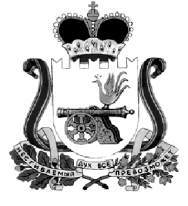 КАРДЫМОВСКИЙ РАЙОННЫЙ СОВЕТ ДЕПУТАТОВР Е Ш Е Н И Еот 23.12.2021                                 № Ре-00079Об отчете постояннойкомиссии по сельскому хозяйствуЗаслушав и обсудив отчет председателя постоянной комиссии Кардымовского районного Совета депутатов по сельскому хозяйству о работе в 2021 году, Кардымовский районный Совет депутатовР Е Ш И Л:Отчет председателя постоянной комиссии  Кардымовского районного Совета депутатов по сельскому хозяйству о работе в 2021 году принять к сведению.Председатель Кардымовского районногоСовета депутатов							И.В. ГорбачевОТЧЕТО РАБОТЕ ПОСТОЯННОЙ КОМИССИИ КАРДЫМОВСКОГО РАЙОННОГО СОВЕТА ДЕПУТАТОВ ПО СЕЛЬСКОМУ ХОЗЯЙСТВУ В 2021 ГОДУПостоянная сельскохозяйственная комиссия Кардымовского районного Совета депутатов 6-го созыва строит свою работу  на основании положения о постоянных комиссиях Кардымовского районного Совета депутатов. Согласно положению, деятельность комиссии заключается не только в информировании Кардымовского райсовета о положении дел в сельскохозяйственной отрасли района, утверждении и реализации районных целевых программ в сфере агропромышленного комплекса, утверждении бюджета муниципального образования «Кардымовский район» Смоленской области и отчета о его исполнении в части вопросов ведения постоянной сельскохозяйственной комиссии, но и участие в контроле за исполнением нормативных правовых актов, принятых Кардымовским райсоветом, в части вопросов ведения постоянной сельскохозяйственной комиссии, рассматривает другие вопросы, непосредственно связанные с имущественными и земельными отношениями, природопользованием.В 2021 году постоянной сельскохозяйственной комиссией были рассмотрены следующие вопросы:– О внесении изменений в решение Кардымовского районного Совета депутатов «О бюджете муниципального образования «Кардымовский район» Смоленской области на 2021  и на плановый период 2022 и 2023 годов. - Об утверждении проекта внесения изменений в Генеральный План и Правила землепользования Кардымовского района Смоленской области и сельских поселений.- Об утверждении перечня объектов государственной собственности предоставляемых в муниципальную собственность муниципального образования «Кардымовский район» Смоленской области».- Об утверждении Реестра объектов муниципальной собственности муниципального образования «Кардымовский район» Смоленской области.- Об исполнении бюджета муниципального образования «Кардымовский район» Смоленской области за 9 месяцев 2021 года и т.д.Члены комиссии постоянной комиссии по сельскохозяйственным вопросам принимали участие в обсуждении проектов решений касающихся внесению изменений  в бюджет муниципального образования «Кардымовский район Смоленской области на 2021 года, также участвовали в совместной работе других постоянных депутатских комиссий. Так же все члены комиссии принимали активное участие в различных заседаниях, совещаниях проводимых Администрацией Кардымовского района по вопросам касающимся жизнедеятельности района.Председатель комиссии                                                           А.М. Малашенков